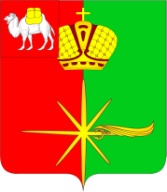 Челябинская областьСОВЕТ ДЕПУТАТОВКАРТАЛИНСКОГО ГОРОДСКОГО ПОСЕЛЕНИЯРЕШЕНИЕ от 05 марта 2018  года № 24Об оплате труда выборных должностных лиц местного самоуправления, осуществляющих свои полномочия на постоянной основе, и муниципальных служащих	Рассмотрев ходатайство Главы Карталинского городского поселения, в  соответствии с Постановлениями Правительства Челябинской области от 12.08.2011 г. №273-П «О нормативах формирования расходов местных бюджетов на оплату труда депутатов, выборных должностных лиц местного самоуправления и муниципальных служащих на 2011 год», от 20.12.2017 г. №673-П «О нормативах формирования расходов бюджетов городских округов (городских округов с внутригородским делением), муниципальных районов, внутригородских районов, городских и сельских поселений Челябинской области на оплату труда депутатов, выборных должностных лиц местного самоуправления, осуществляющих свои полномочия на постоянной основе, и муниципальных служащих на 2018 год», решением Собрания депутатов Карталинского муниципального района от 30.11.2017 г. №376 «О внесении изменений в решение Собрания депутатов Карталинского муниципального района от 26.08.2011 г. №236», Уставом Карталинского городского поселения,	Совет депутатов Карталинского городского поселения третьего созыва РЕШАЕТ:Утвердить прилагаемое Положение об оплате труда выборных должностных лиц местного самоуправления, осуществляющих свои полномочия на постоянной основе, и муниципальных служащих.Настоящее решение направить главе Карталинского городского поселения для подписания и опубликования в средствах массовой информации.Настоящее решение разместить на официальном сайте администрации Карталинского городского поселения в сети Интернет.Настоящее решение вступает в силу со дня его официального опубликования.Председатель Совета депутатовКарталинского городского поселения                                  Н.И.НовокрещеноваГлава Карталинского городского поселения                     				       О.В.Германов							Утверждено решениемСовета депутатов  Карталинского городского поселенияот «05» марта 2018 г. № 24Положение об оплате труда депутатов, выборных должностных лиц местного самоуправления, осуществляющих свои полномочия на постоянной основе, и муниципальных служащих(в редакции решений Совета депутатов Карталинского городского поселения:- от 27.03.2019 г. №22;- от 06.05.2019 г. №40;- от 18.10.2019 г. №108;- от 28.01.2021 г. №03;- от 21.12.2021 г. №74;- от 07.06.2022 г. №33)1. Настоящее Положение об оплате труда выборных должностных лиц местного самоуправления, осуществляющих свои полномочия на постоянной основе, и муниципальных служащих (далее – Положение), разработано в  соответствии с Постановлениями Правительства Челябинской области от 12.08.2011 г. №273-П «О нормативах формирования расходов местных бюджетов на оплату труда депутатов, выборных должностных лиц местного самоуправления и муниципальных служащих на 2011 год», от 20.12.2017 г. №673-П «О нормативах формирования расходов бюджетов городских округов (городских округов с внутригородским делением), муниципальных районов, внутригородских районов, городских и сельских поселений Челябинской области на оплату труда депутатов, выборных должностных лиц местного самоуправления, осуществляющих свои полномочия на постоянной основе, и муниципальных служащих на 2018 год», решением Собрания депутатов Карталинского муниципального района от 30.11.2017 г. №376 «О внесении изменений в решение Собрание депутатов Карталинского городского поселения от 26.08.2011 г. №236», Уставом Карталинского городского поселения.	2. Нормативы размеров денежного вознаграждения выборных должностных лиц местного самоуправления, осуществляющих свои полномочия на постоянной основе устанавливаются согласно приложению 1.	3. Нормативы размеров должностных окладов муниципальных служащих органов местного самоуправления Карталинского городского поселения устанавливаются согласно приложению 2.	4. Нормативы формирования расходов местного бюджета на денежное содержание муниципальных служащих сверх суммы средств, направляемых для выплаты должностных окладов, в расчете на год включают в себя: 	1) нормативы размеров ежемесячной надбавки за выслугу лет на муниципальной службе – в размере 3 должностных окладов в год;	2) нормативы размеров за особые условия муниципальной службы – в размере 14 должностных окладов в год;	3) нормативы размеров ежемесячной надбавки за классный чин муниципальных служащих – в размере 4 должностных окладов в год согласно приложению 3;	4) ежемесячную надбавку за работу со сведениями, составляющими государственную тайну – в размере 1,5 должностных окладов в год;	5) норматив размера ежемесячного поощрения – в размере 20 должностных окладов в год; - изменен; (в редакции решения Совета депутатов Карталинского городского поселения от 07.06.2022 г. №33).	6) нормативы размера премии за выполнение особо важного и сложного задания – в размере 2 должностных окладов;	7) норматив размера единовременной выплаты при предоставлении ежегодного оплачиваемого отпуска и материальной помощи – в размере 3 должностных окладов.4.1. Размер ежемесячного денежного поощрения муниципальным служащим составляет 1.7 должностного оклада. - дополнен; (в редакции решения Совета депутатов Карталинского городского поселения от 07.06.2022 г. №33).	5. Нормативы размеров ежемесячной надбавки муниципальным служащим к должностному окладу за выслугу лет на муниципальной службе составляют:Нормативы размеров ежемесячной надбавки муниципальным служащим за особые условия муниципальной службы составляют:Ежемесячная надбавка выборным должностным лицам местного самоуправления, осуществляющим свои полномочия на постоянной основе, и муниципальным служащим за работу со сведениями, осуществляющими государственную тайну, выплачивается в размерах и порядке, установленных нормативными правовыми актами Российской Федерации.Нормативы размеров ежемесячной надбавки выборным должностным лицам местного самоуправления, осуществляющим свои полномочия на постоянной основе, и муниципальным служащим за ученую степень составляют:За ученую степень кандидата наук – 10 процентов должностного оклада;За ученую степень доктора наук – 20 процентов должностного оклада.Норматив размера ежемесячной надбавки выборным должностным лицам местного самоуправления, осуществляющим свои полномочия на постоянной основе, и муниципальным служащим за государственные награды Российской Федерации, установленные Указом Президента Российской Федерации от 2 марта 1994 года №442 «О государственных наградах Российской Федерации» и полученные в период прохождения муниципальной службы, составляют 25 процентов должностного оклада.На денежное  вознаграждение выборных должностных лиц местного самоуправления, осуществляющих свои полномочия на постоянной основе, и денежное содержание муниципальных служащих начисляется районный коэффициент в размере 1,15.Экономия по фонду оплаты труда остается в распоряжении органов местного самоуправления и используется на выплату премий, материальной помощи и других выплат на основании распоряжения (приказа) руководителя органа местного самоуправления.12. При исполнении, наряду со своей основной работой, определенной трудовым договором, не предусмотренных должностной инструкцией обязанностей временно отсутствующего муниципального служащего, когда за ним сохраняется должность, а также при наличии вакантной должности муниципальному служащему производится доплата в размере до 50 процентов должностного оклада по занимаемой (совмещаемой) должности.Решение о возложении на муниципального служащего выполнения обязанностей временно отсутствующего муниципального служащего (вакантной должности) и установлении доплаты оформляется распоряжением (приказом) руководителя органа местного самоуправления Карталинского городского поселения.13. Руководитель органа местного самоуправления Карталинского городского поселения, в пределах средств, утвержденных в местном бюджете Карталинского городского поселения на очередной финансовый год, имеет право снижать, либо лишать полностью, размеры отдельных выплат муниципальным служащим в соответствии с трудовым законодательством за неисполнение или ненадлежащее исполнение служебных обязанностей, установленной должностной инструкцией.14. Увеличение (индексация) нормативов денежного содержания муниципальных служащих осуществляется в соответствии с законодательством Челябинской области и нормативными правовыми актами Карталинского городского поселения и Карталинского муниципального района.15. Финансирование расходов на оплату труда выборных должностных лиц местного самоуправления, осуществляющих свои полномочия на постоянной основе и муниципальных служащих Карталинского городского поселения осуществляется за счет средств местного бюджета Карталинского городского поселения.Приложение №1 к Решению Совета депутатов Карталинского городского поселенияот 05 марта 2018 г. № 24  Нормативы размеров денежного вознаграждения выборных должностных лиц местного самоуправления, осуществляющих свои полномочия на постоянной основе Приложение №2 к Решению Совета депутатов Карталинского городского поселенияот 05 марта 2018 г. № 24  Нормативы размеров должностных окладов органов местного самоуправления Карталинского городского поселенияПриложение №3 к Решению Совета депутатов Карталинского городского поселенияот 05 марта 2018г. № 24 Размеры ежемесячных надбавок за классный чин муниципальных служащихПри стаже муниципальной службыРазмер ежемесячной надбавки в процентах к должностному окладуот 1 года до 5 лет 10от 5 лет до 10 лет 15от 10 лет до 15 лет 20свыше 15 лет30Группа должностей муниципальной службыРазмер ежемесячной надбавки за особые условия муниципальной службы (в процентах к должностному окладу)Высшая 150-200Главная120-150Ведущая90-120Старшая60-90Младшая60Наименование  должностиНормативы размеров денежного вознаграждения выборных должностных лиц местного самоуправления, осуществляющих свои полномочия на постоянной основе, рублейГлава городского поселения80342(15861)- изменен; (в редакции решений Совета депутатов Карталинского городского поселения от 27.03.2019 г. №22; от 18.10.2019 г. №108; от 28.01.2021 г. №03; от 21.12.2021 г. №74)Председатель представительного органа городского поселения- Исключено; (в редакции решения Совета депутатов Карталинского городского поселения от 06.05.2019 г. №40)61014(13092)Наименование должностиНормативы размеров должностных окладов муниципальных служащих органов местного самоуправления Карталинского городского поселения, рублейНачальник отдела7613- изменен; (в редакции решения Совета депутатов Карталинского городского поселения от 27.03.2019 г. №22)Ведущий специалист 4764- изменен; (в редакции решения Совета депутатов Карталинского городского поселения от 27.03.2019 г. №22)Классный чин муниципальной службыГруппа должностей муниципальной службыРазмер ежемесячной надбавки за классный чин (в рублях)Муниципальный советникГлавная1 класс – 31762 класс – 28503 класс – 2541 - изменен; (в редакции решения Совета депутатов Карталинского городского поселения от 27.03.2019 г. №22)Советник муниципального образованияВедущая1 класс – 23252 класс – 1905- изменен; (в редакции решения Совета депутатов Карталинского городского поселения от 27.03.2019 г. №22)Советник муниципальной службы Старшая1 класс – 15882 класс – 1269- изменен; (в редакции решения Совета депутатов Карталинского городского поселения от 27.03.2019 г. №22)Референт муниципальной службыМладшая1053- изменен; (в редакции решения Совета депутатов Карталинского городского поселения от 27.03.2019 г. №22)